		  Civitas Academy Bulletin10/02/20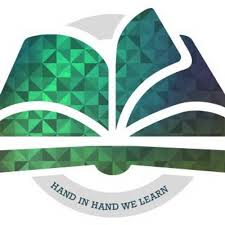 Welcome from Mr WiederLast week, we welcomed the Olympic athlete, Samantha Murray, to Civitas. Children had the opportunity to have their photograph taken and take part in breaking a REAch2 schools record of most children taking part in a fitness circuit. Samantha Murray then led a special assembly to the children on Thursday afternoon. Thank you to Miss Vaal for organising this special afternoon.All families in KS2 have now had the opportunity to visit the new library. Thank you to Miss Frain for arranging this.It was great to see so many families visiting the classrooms on Friday morning to take part in the mathematics activities with the children. Mr Martinez, our mathematics lead at Civitas led special assemblies for all of the children earlier in the week on NSPCC Number Day.Please note that today, project celebrations are taking place after school between 3:30 and 4pm. This will be your opportunity to visit classrooms and see your child’s work over the last half term.Club CancellationsThis week the following clubs will not be taking place:Mindfulness on MondayGymnastics on TuesdayA reminder that this will be the last week of homework club and this will not continue after half-term.Staffing UpdateThis Friday, we say farewell to Mrs Whitehouse, who has been working across the school this half-term. We would like to thank Mrs Whitehouse for all of her efforts and wish her all the best for the future.P.E. Update from Miss VaalThank you to everyone who has donated money for Team Superschools. We are 60% towards our target. There is still time to donate at: https://fundraise.teamsuperschools.co.uk/events/civitas-academy-3/.Bags to SchoolThank you to all of the families and staff that donated old clothes for this last week. I helped the collection driver load 490kg of clothing into the van. This meant that the school raised £187.60 and the school council is discussing what they wish to spend it on. Thank you once again to Mrs Carey for organising.KS2 Library Update from Miss FrainA big thank you to all the families who came to explore our new Key Stage 2 library! It was great to see everyone sharing so much enthusiasm about reading. Please remember that we always welcome donations of books for all reading levels across the school. Thank you for your support. 2019-20 Key Dates SpringSummerProject Celebrations Today!Date and TimeEventMonday 10th February (3:30pm-4pm)Project CelebrationsThursday 12th FebruaryY3 Trip to Victoria and Albert MuseumMonday 17th February to Friday 21st FebruaryHalf TermThursday 5th MarchWorld Book Day (parents welcome to spend upto 9:25am in classes to join in with reading activities. Children can come in dressed as a book character)Tuesday 10th March (3:30-6pm)Parents’ EveningThursday 12th March (3:30-6pm)Parents’ EveningFriday 13th MarchSports ReliefMonday 30th March (3:30pm-4pm)Project CelebrationsThursday 2nd AprilY3 Easter AssemblyFriday 3rd AprilEnd of TermDate and TimeEventMonday 20th  AprilChildren return to schoolMonday 27th April (3:30-4pm)Term Overview MeetingThursday 7th May (9am-9:30am)Question and Answer Session with Head of SchoolThursday 14th MayEYFS Train TripMonday 18th  May (3:30-4pm)Project CelebrationMonday 18th- Friday 22nd MayMental Health WeekMonday 25th-Friday 29th MayHalf TermThursday 4th June (9:10- 9:40am)Y2 Eid AssemblyMonday 8th-Friday 12th JuneCultural Diversity WeekFriday 12th JuneInternational DayFriday 12th June (3:30-4pm)International Food FestivalTuesday 30th June (AM)Sports DayWednesday 1st  JulyTransition DayFriday 3rd JulySports Day (Reserve date in case of bad weather on Tuesday 30th June)Thursday 9th JulyQuestion and Answer Session with Head of SchoolFriday 10th July Reports OutFriday 17th JulyLast day of term for children